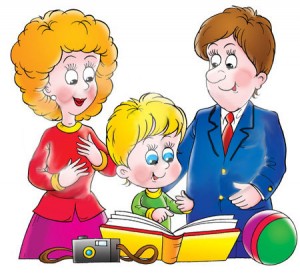 Детский сад – это учреждение, которое не освобождает родителей от воспитания и обучения детей, а лишь оказывает помощь родителям на время рабочего дня.Детский сад – это бюджетное учреждение, которое работает по строго определенному графику: с 7.00 до 19.00, суббота, воскресенье – выходные.Работники детского сада – это не прислуга, а квалифицированные специалисты в области педагогики и психологии, которые оказывают помощь родителям в воспитании и обучении детей, помогают выявить и устранить проблемы ребенка в развитии, отслеживают состояние детей.Работники детского сада – это живые люди, имеющие семью, детей и свои проблемы. Работники детского сада работают по строго определенному графику, установленному Трудовым Кодексом.Работники детского сада  относятся к категории самых низкооплачиваемых профессий, поэтому в детских садах работают настоящие энтузиасты своего дела, любящие детей.Правила поведения родителей в детском саду.* Приходя утром, поздоровайтесь с работниками детского сада, особенно с воспитателями, ведь они каждый день заменяют Вашим детям мам и пап.* Активно участвуйте в создании эмоционально благоприятной обстановки в группе, развивающей среды в группе и на участке детского сада (постройки, клумбы, песочницы – летом, горки и ледяные фигуры, уборка снега – зимой), ведь воспитатели – это хрупкие женщины и все это им не под силу.* Чаще обращайте внимание на информацию, которая находится в приемной вашей группы. В ней Вы найдете много полезного для себя в деле воспитания детей, а также информацию о жизни Вашего ребенка в группе: содержание программы, по которой работает группа, распорядок дня, сетку занятий, объявления, меню.* Чаще интересуйтесь у воспитателей успехами и неудачами Вашего малыша, а не только тем, кто его обидел, и что он сегодня кушал.* Постарайтесь знать всех специалистов, работающих с Вашими детьми в лицо и по имени отчеству, для того, чтобы обратиться к ним с возникающими у Вас проблемами в воспитании и обучении Вашего ребенка, чтобы приучать ребенка к этикету с малых лет, обсуждая с ним его жизнь в детском саду. Например: «Какую песенку ты сегодня пел вместе с детками и Натальей Ивановной на музыкальном занятии?», а не «Что ты пел вместе с тетей, которая играет на пианино?».* Прислушивайтесь к советам воспитателей и специалистов, ведь фактически они больше времени проводят с Вашими детьми, чем Вы сами.* Возникающие проблемы (ребенок не хочет идти в детский сад, жалуется, что его кто-то обижает в группе и т.д.) обсудите обязательно сначала с воспитателями. Не старайтесь сразу же идти к заведующему  с жалобой.* Вовремя оплачивайте все услуги в детском саду, особенно основную родительскую плату, ведь питание детей напрямую зависит от поступающих средств основной родительской платы.* Приходите за ребенком вечером вовремя. Приходя за ним поздно, Вы наказываете не воспитателя, а ребенка, лишая его лишних минут общения с Вами. Помните, что приходя за ребенком позже 19.00, Вы заставляете воспитателей работать бесплатно сверхурочно. Представьте, что Вы приходите в магазин после его закрытия – продадут ли вам товар, или Вас заставят работать бесплатно – согласитесь Вы или нет? По правилам, воспитатель, если ребенка не забрали до 19.00, может обратиться в полицию, в подразделение по делам несовершеннолетних. Не пользуйтесь добротой работников детского сада.* Не приходите за ребенком в нетрезвом состоянии. По правилам, воспитатель не должен Вам отдавать ребенка, т.к. он отвечает за его жизнь и здоровье.* Не приводите больного ребенка в детский сад, этим Вы подвергаете опасности здоровье не только своего ребенка (больному ребенку нужны постельный режим, лечение и мама рядом), но и здоровье всех остальных детей.* Не приносите в детский сад никаких лекарств, т.к. ни воспитатели, ни даже медсестра не имеют права давать детям лекарства в детском саду.* Если ребенок заболел, сразу сообщите в детский сад.* Оставьте воспитателям все свои контактные телефоны, по которым с Вами можно быстро связаться на случай непредвиденных обстоятельств.* Ребенка должны забирать из детского сада только взрослые члены семьи, внесенные в Договор с ДОУ. Несовершеннолетним воспитатель отдавать Вашего ребенка не имеет права.* Если Вы не можете придти за ребенком сами, предупредите заранее воспитателей, кто заберет Вашего ребенка.Будьте взаимовежливы!!!Помните, ваш малыш ВСЕ впитывает от Вас, и хорошее и плохое. Чаще смотрите на себя со стороны, анализируйте свои поступки: изменяя себя, Вы изменяете своего ребенка!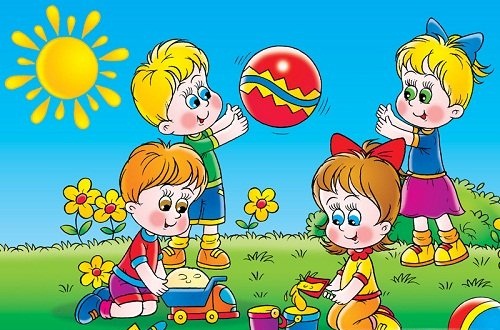 